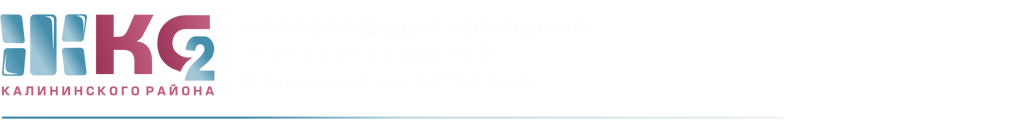 ОТЧЕТо доначислениях ИПУ по актам с 10.08.2020-14.08.2020 г ПериодКоличествоПерерасчет (руб.)10.08.2020-14.08.2020 гпередано для проверки1проверено1